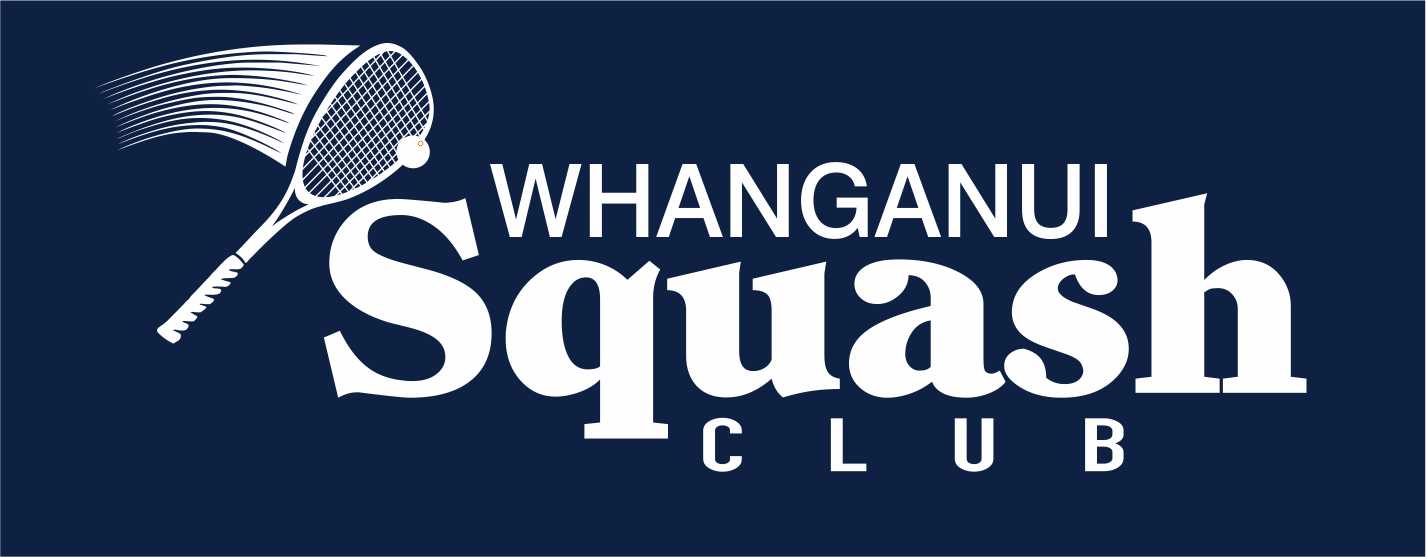 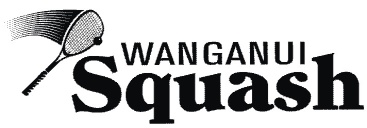 Division_______Men 55-64___________________________________________		Championship Round 1Championship Rounds 2/3/4Plate Rounds 2/3/4Winner ____________________________		Runner Up _________________________________Plate   _____________________________	SeedNameGradeCodeClub1Scott Lambert2Bruce Clay3Richard Dyson4John Walsh5Dean Maher6Keith HughesCodeTimeNameNameResult1v6WedScottKeithC16pmVWinners to C4 & C6. Losers to P1 & P2Winners to C4 & C6. Losers to P1 & P2Winners to C4 & C6. Losers to P1 & P2Winners to C4 & C6. Losers to P1 & P2Winners to C4 & C6. Losers to P1 & P2Winners to C4 & C6. Losers to P1 & P2Winners to C4 & C6. Losers to P1 & P22v5WedBruceDeanC25pmVWinners to C5 & C6. Losers to P1 & P3Winners to C5 & C6. Losers to P1 & P3Winners to C5 & C6. Losers to P1 & P3Winners to C5 & C6. Losers to P1 & P3Winners to C5 & C6. Losers to P1 & P3Winners to C5 & C6. Losers to P1 & P3Winners to C5 & C6. Losers to P1 & P33v4WedRichardJohnC34pmVWinners to C4 & C5. Losers to P2 & P3Winners to C4 & C5. Losers to P2 & P3Winners to C4 & C5. Losers to P2 & P3Winners to C4 & C5. Losers to P2 & P3Winners to C4 & C5. Losers to P2 & P3Winners to C4 & C5. Losers to P2 & P3Winners to C4 & C5. Losers to P2 & P3CodeTimeNameNameResultRound  2ThurM55C410amVRound 3ThurM55C53.15pmVRound 4FriM55C63.15pmVCodeTimeNameNameResultRound  2ThurM55P110.45amVRound 3ThurM55P22.30pmVRound 4FriM55P312.15pmV